Про зміни у групі 100.40      У зв’язку з технічною необхідністю змінено покликання на перше заняття в групі №100.40 Група № 100.40         Учителі англійської мови, 13.05. – 04.06.2024 р. (очно-дистанційна форма навчання: 13.05.- 03.06 – дистанційно, без відриву від в-ва, 04.06. – очно, з відривом від в-ва).Назва курсу: 100 «Професійний розвиток вчителя англійської мови в умовах упровадження Нової української школи»Куратор: Палій Євген ВолодимировичКонтактний e-mail: yevhenpaliy@gmail.comКонтактний номер телефону:  +380(95)8211372Початок заняття: 13 травня 2024 р. о 15:00Покликання на перше заняття:https://us05web.zoom.us/j/2050151526pwd=QTR2VW1VaVpENmNOeDg3WXJXeXlyQT09
Ідентифікатор конференції: 205 015 1526
Код доступу: VcFY24змінено наПокликання на перше заняття:https://us04web.zoom.us/j/4199172453?pwd=citwUzBsVjM2Z01pMmlVNERMbkRaQT09Ідентифікатор конференції: 419 917 2453Код доступу: 1kpJnuЗаступник директора      				                Микола КАЦЮБАВикон.: Ольга КАЛИЧАКТел.:(032)2554048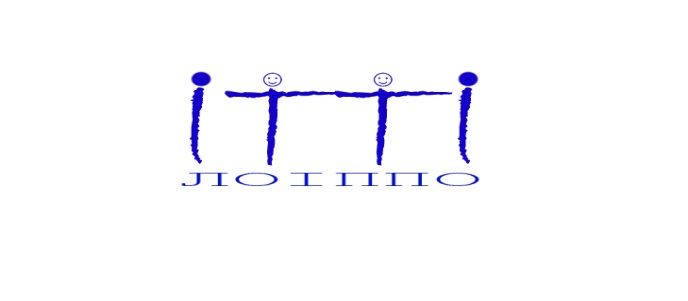 КОМУНАЛЬНИЙ ЗАКЛАД ЛЬВІВСЬКОЇ ОБЛАСНОЇ РАДИ«ЛЬВІВСЬКИЙ ОБЛАСНИЙ ІНСТИТУТ ПІСЛЯДИПЛОМНОЇ ПЕДАГОГІЧНОЇ ОСВІТИ»(КЗ ЛОР ЛОІППО)вул.  Огієнка, 18а,  м. Львів‚ 79007‚   тел./факс +38 (032) 255 38 30,  e-mail: loippo@ukr.net,     loippo.lviv.uaКод ЄДРПОУ 02139736вул.  Огієнка, 18а,  м. Львів‚ 79007‚   тел./факс +38 (032) 255 38 30,  e-mail: loippo@ukr.net,     loippo.lviv.uaКод ЄДРПОУ 02139736Від   _22.04.2024  № _27/11_На №                                              Керівникам органів управління освітою  територіальних громад        Керівникам закладів та установ                                      освіти